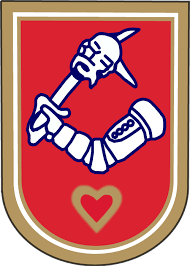 РЕПУБЛИКА СРБИЈААП ВОЈВОДИНАГРАД КИКИНДАСЕКРЕТАРИЈАТ ЗА ИНСПЕКЦИЈСКЕ ПОСЛОВЕГОДИШЊИ ПЛАНИНСПЕКЦИЈСКОГ НАДЗОРАЗА 2020.ГОДИНУКОМУНАЛНЕ ИНСПЕКЦИЈЕУ ОБЛАСТИ  ПОВЕРЕНИХ ПОСЛОВАКикинда, децембар 2019. годинеУВОД, ПРАВНИ ОСНОВ И ЦИЉЕВИ ИНСПЕКЦИЈСКОГ НАДЗОРАГодишњи план инспекцијског надзора за поверене послове за 2020. годину комуналне инспекције Секретаријата за инспекцијске послове Градске управе града Кикинде, сачињен је у складу са чланом 10. Закона о инспекцијском надзору („Службени гласник РС“, број 36/2015, 44/2018 – др. закон и 95/2018).Годишњи план инспекцијског надзора садржи општи приказ задатака и послова комуналне инспекције у области поверених послова по Закону о трговини („Службени гласник РС“, број 52/2019) за 2020. годину, непосредне примене закона и других прописа, као и праћење стања на територији града Кикинде. Комунална инспекција врши инспекцијски надзор на основу овлашћења утврђених чланом 46. став 1 тачка 2., Закона о трговини, којим је дефинисано да инспекцијски надзор врше јединице локалне самоуправе, преко комуналних инспектора у делу надзора над трговином личним нуђењем, трговином из члана 14. став 1. тач. 2) и 3) Закона о трговини, изузев киоска, као и у погледу истицања и придржавања радног времена и истицања података из члана 32. ст. 1-3. Трговина  личним нуђењем је трговина на мало која се обавља ван продајног места, уз истовремено физичко присуство трговца и потрошача, без претходног захтева потрошача да му се учини понуда. Трговина  личним нуђењем се нарочито обавља као: трговина на адреси пребивалишта или боравишта или на радном месту потрошача и трговина на промотивно продајним скуповима.	Циљеви Плана инспекцијског надзора комуналне инспекције у области поверених послова за 2020. годину су непосредна примена закона и других прописа су усмерени ка субијању нелегалне продаје што подразумева контролу и инспекцијски надзор регистрованих и нерегистрованих субјеката према својим надлежностима.  РЕСУРСИ	Комуналана инспекција је организована при Секретаријату за инспекцијске послове Градске управе града Кикинде. Поверене послове инспекцијског надзора комуналне инспекције  обављаће два комунална инспектора са одговарајућом стручном спремом, положеним државним испитом и положеним стручним испитом за тржишног инспектора. Помоћ у раду комуналним инспекторима пружа шест комуналних контролора који имају положен државни испит.ПРОПИСИ ПО КОЈИМА ПОСТУПА КОМУНАЛНА ИНСПЕКЦИЈАЗАКОНИ: Закон о трговини („Сл. гласник РС”, бр. 52/2019)Закон о инспекцијском надзору („Сл. гласник РС”, бр. 36/15, 44/18-др. закон и 95/18)Закон о општем управном поступку („Сл. гласник РС“ број 18/16)Закон о прекршајима („Сл. гласник РС”, бр. 65/13, 13/16, 98/16-Одлука УС)Закон о комуналним делатностима („Сл. гласник РС”, бр. 88/11, 104/16 и 95/18)СПРОВОЂЕЊЕ ИНСПЕКЦИЈСКОГ НАДЗОРАКомунални инспектори у управном поступку сачињавају записнике, доносе решења и закључке о извршењу решења, покрећу прекршајни поступак, издају прекршајни налог, врше пријем странака и дају потребна обавештења у вези са остваривањем њихових права и обавеза.Врсте надзора које врши комунални инспектори, према Закону о инспекцијском надзору су: редован, ванредан, допунски, контролни, теренски и канцеларијски инспекциjски надзор.Редован инспекцијски надзор је планиран инспекциjски надзор. Ванредан инспекцијски надзор врши због предузимања хитних мера ради спречавања или отклањања непосредне опасности, по представкама грађана, представкама путем Система лупа, представкама путем телефона и електронским путем које представљају иницијативу за покретање поступка у случају када подносиоци иницијативе немају својство странке у поступку. Допунски инспекцијски надзор врши по службеној дужности и поводом захтева надзираног субјекта. Контролни инспекцијски надзор врши ради утврђивања извршених мера које су предложене или наложене надзираном субјекту у оквиру редовног или ванредног надзора. Канцеларијски инспекцијски надзор врши у службеним просторијама инспекције, увидом у акте, податке и документацију надзираног субјекта.Теренски инспекцијски надзор врши се изван службених просторија инспекције, на лицу места и састоји се од непосредног увида у земљиште, објекте, постројења, уређаје, просторије, возила и друга наменска превозна средстава, предмете, робу и друге предмете, акте и документацију надзираног субјекта. У вршењу инспекцијског надзора комунална инспекција сарађује са другим надлежним инспекцијама, правосудним органима, тужилаштвом, МУП-ом.Комунална инспекција прати промене законских прописа, израђује извештаје о раду, информише јавност објављивањем важећих прописа, планова инспекцијског надзора и контролних листа на сајту града, пружа стручне и саветодавне подршке надзираном субјекту или лицу које остварује одређена права. Такође, спроводи превентивни инспекцијски надзор којим утиче на смањење ризика односно штетних последица и вероватноће њиховог настанка и врши друге послове у складу са законима и градским одлукама.Годишњи план рада 2020. године  по месецимаЈАНУАР:• Израда годишњег извештаја о раду комуналне инспекције за претходну годину. • Контрола нелегалне уличне продаје на територији града и насељених места.• Инспекцијска контрола по захтеву странке. • Ванредне контроле у случају потребе. ФЕБРУАР:• Контрола нелегалне уличне продаје на територији града и насељених места.• Надзор над трговином ван продајног објекта на територији града и насељених места• Инспекцијска контрола по захтеву странке.• Ванредне контроле у случају потребе. МАРТ :• Контрола нелегалне уличне продаје на територији града и насељених места.• Инспекцијска контрола по захтеву странке. • Ванредне контроле у случају потребе.• Надзор над трговином ван продајног објекта на територији града и насељених места.АПРИЛ:• Контрола нелегалне уличне продаје на територији града и насељених места.• Контрола трговине на мало ван продајног објекта типа киоска, тезге, штанда,  за време верских      празника (Врбица, Васкршњи празници) и Манифестације Поздрав пролећу.• Инспекцијска контрола по захтеву странке.МАЈ:• Контрола нелегалне уличне продаје на територији града и насељених места.• Контрола трговине на мало ван продајног објекта за време Првомајских празника. • Инспекцијска контрола по захтеву странке.• Ванредне контроле у случају потребе. ЈУН:• Контрола нелегалне уличне продаје на територији града и насељених места.• Контрола трговине на мало ван продајног објекта типа киоска, тезге, штанда,  • Инспекцијска контрола по захтеву странака. • Ванредне контроле у случају потребе.  ЈУЛ:• Контрола нелегалне уличне продаје на територији града и насељених места.• Контрола трговине на мало ван продајног објекта типа киоска, тезге, штанда. • Инспекцијска контрола по захтеву странака. • Ванредне контроле у случају потребе. АВГУСТ:• Контрола нелегалне уличне продаје на територији града и насељених места.• Контрола трговине на мало ван продајног објекта типа киоска, тезге, штанда,.  • Инспекцијска контрола по захтеву странака. • Ванредне контроле у случају потребе. СЕПТЕМБАР:• Контрола нелегалне уличне продаје на територији града и насељених места. • Контрола трговине на мало ван продајног објекта за време манифестација: Змајеве дечје игре,  Моја башта и Мамут фест.• Контрола трговине на мало ван продајног објекта за време манифестације Дани лудаје у Кикинди.• Инспекцијска контрола по захтеву странака. • Ванредне контроле у случају потребе. ОКТОБАР:• Контрола нелегалне уличне продаје на територији града и насељених места.• Инспекцијска контрола по захтеву странака. • Ванредне контроле у случају потребе.НОВЕМБАР:• Контрола нелегалне уличне продаје на територији града и насељених места.• Контрола трговине на мало ван продајног објекта.• Инспекцијска контрола по захтеву странака. • Ванредне контроле. • Израда плана рада за наредну годину. ДЕЦЕМБАР:• Контрола нелегалне уличне продаје на територији града и насељених места.• Инспекцијска контрола по захтеву странака. • Контрола трговине на мало ван продајног објекта.• Ванредне контроле у случају потребе. • Ажурирање и архивирање предмета.                                                                                                   Комунална инспекција